Année scolaire 2022-2023					Lycée franco-allemand de BucListe du matériel des élèves de CM2( hors EPS, Arts Plastiques et Musique)	1 classeur à levier 21 X 29,7 , dos 70 mm, avec 12 intercalaires en carton1 trieur grand format de 12 compartiments De grandes feuilles simples 21 X 29,7 grands carreaux1 paquet de 50 protège-documents (pochettes plastiques)1 paquet d’œillets1 paquet d’étiquettes autocollantes2 grandes chemises à élastiques et rabats (21X29,7)1 joli carnet ou petit cahier de son choix ( pour écriture)1 dictionnaire type collège avec une partie noms propres séparée si possible1 boîte de crayons de couleur1 boîte de crayons feutres1 règle plate 30 cm en plastique1 équerre en plastique1 compas simple1 ardoise type Velleda , ses marqueurs, son chiffon1 trousse contenant: 1 stylo plume avec des cartouches d’encre bleue et éventuellement 1 effaceur ( pour ceux qui écrivent à l’encre),  1 surligneur jaune ou orange, des stylos à bille : bleu, noir, vert, rouge, 1 crayon à papier HB, 1 critérium avec mines de rechange, une gomme blanche, un taille-crayon fermé avec réservoir, 1 paire de ciseaux à bouts ronds, 1 bâton de colle.Fournitures pour l’allemand CM2 20222 cahiers verts (A4) 48 p de 24 cm * 32 cm ou 1 cahier (A4)  96 p 24 cm * 32 cm (* pour pouvoir coller des feuilles de format A4 plus facilement) 1 cahier jaune petit format pour le vocabulaire (48 p) (pas de répertoire )  1 autre cahier rouge petit format (A 5) 48 p avec margeLe cahier d’activités de la méthode Spontan 1 neu ( nouvelle édition ). Editions Didier1 chemise à élastique 3 rabats .Alles Gute zum Schulanfang ! Bonne rentrée !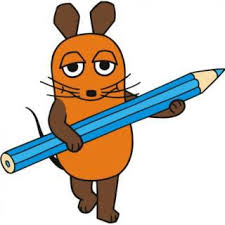 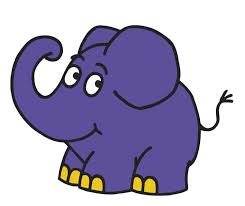 NB : l’agenda sera fourni aux élèves à la rentrée. Les fournitures sont à marquer au nom de votre enfant.Au cours de l’année, nous vous remercions de vérifier régulièrement ce matériel et vous invitons à le renouveler si besoin.